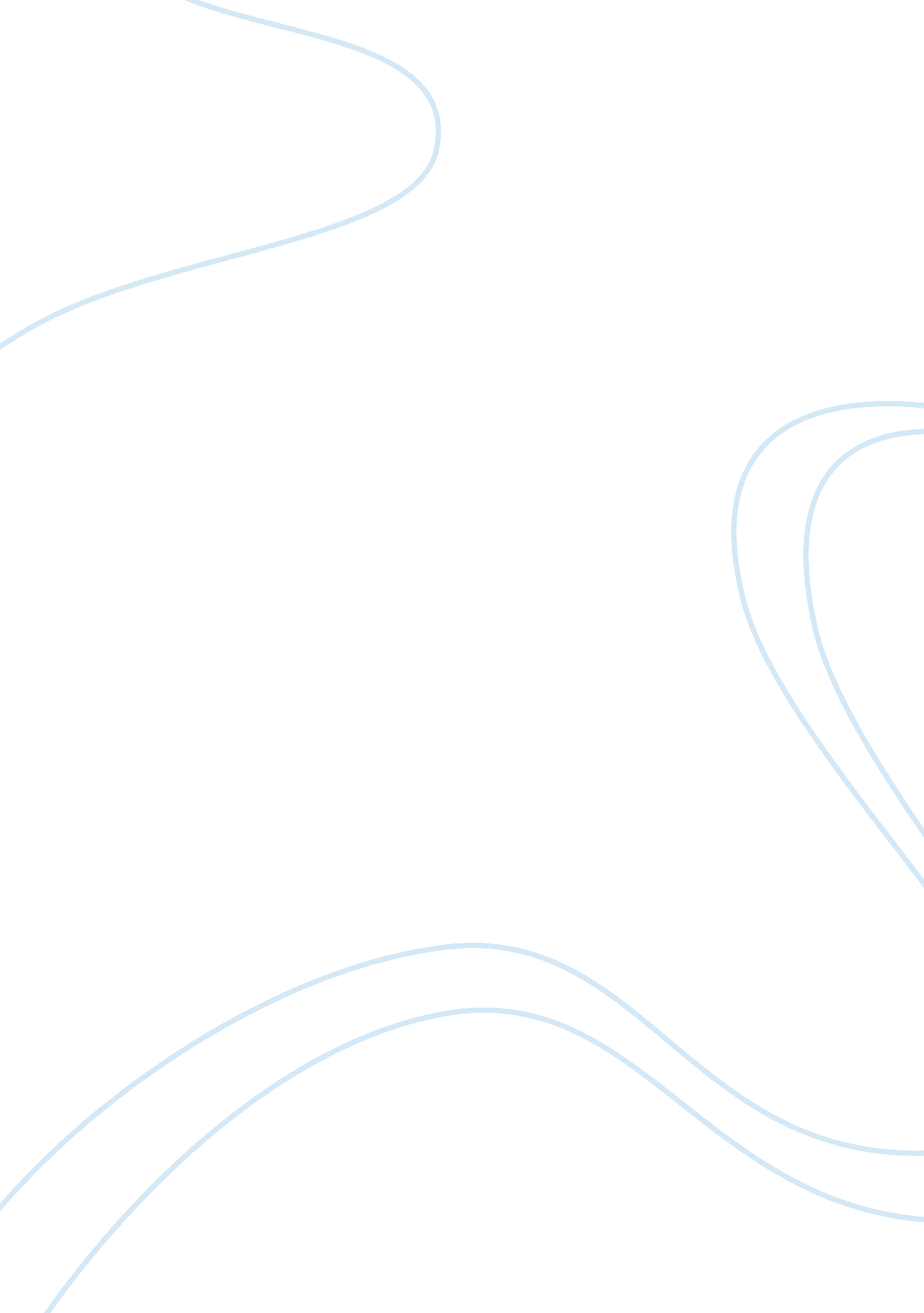 A character analysis of jay gatsbyLiterature, Novel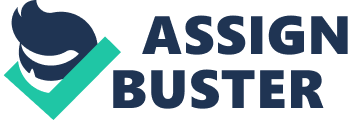 Jay Gatsby the hero of the 1925 F. Scott Fitzgerald novel. An artful culmination depicted and propelled the American Literature. The writers and readers, apparently appreciate this secretive character. However, for what reason do we, as readers, cherish characters like Gatsby? Since they’re mind boggling achievers who appear to twist destiny to their will? Who appear to create their own particular predetermination? Also, isn’t that what ‘ flexibility’ is about. Jay Gatsby once named ‘ James Gatz’ yet later on transformed it to ‘ Jay Gatsby’. He is a country cultivate kid experiencing childhood in North Dakota without associations, cash, or education, Jimmy Gatz had an plan: he would get away from his conditions and become famous. What’s more, fortunately, his father has spared his plan. It’s a long story, yet it merits citing in full. From there on, as per the storyteller, Nick Carraway, said that, Gatsby is a well off person and the proprietor of a costly mansion wherein lavish occasions are consistently facilitated. All in the hopes to win Daisy back. The book spoke to that he is an exceptionally fascinating character. He has a wide range of characteristics and displays every one particularly. Be that as it may, when you make a stride back and take a gander at him in general, he is an exceptionally deceived man. He trusts the way to the best future is a total reclamation of the past. He doesn’t comprehend the progression of time and how it changes individuals. In any case, Gatsby’s character speaks to all that is great in this novel and its does not shock anyone that he is a standout amongst other characters in American Literature. He is viewed as ‘ awesome’ in a confusing sense. Gatsby is viewed as ‘ incredible’ by the estimation of dreams, his riches, his overwhelming identity, the celebrations and good humor that, to others in the novel, stamp him as a man of high stature and nearly god-like in individual extents. By a similar token, in an apparently conflicting movement, his significance is set apart by our wonder of him, as we watch his eager interest for the acknowledgment of his dark esteems and the desire of adoration and riches that come so near realization, yet remain, agonizingly, simply distant. 